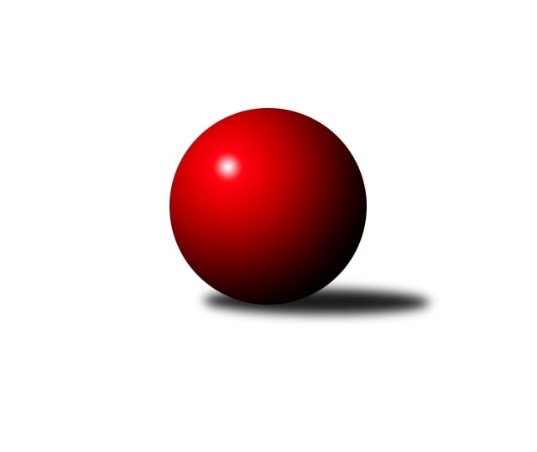 Č.12Ročník 2017/2018	23.5.2024 Meziokresní přebor-Bruntál, Opava 2017/2018Statistika 12. kolaTabulka družstev:		družstvo	záp	výh	rem	proh	skore	sety	průměr	body	plné	dorážka	chyby	1.	KK PEPINO Bruntál	12	10	0	2	83 : 29 	(67.0 : 29.0)	1628	20	1132	496	29.5	2.	TJ Jiskra Rýmařov ˝C˝	12	9	0	3	79 : 33 	(58.0 : 38.0)	1587	18	1116	471	32.8	3.	TJ Kovohutě Břidličná ˝C˝	12	9	0	3	64 : 48 	(48.0 : 48.0)	1580	18	1123	458	36.6	4.	RSKK Raciborz	12	8	0	4	73 : 39 	(59.5 : 36.5)	1593	16	1125	468	33.1	5.	TJ Sokol Chvalíkovice ˝B˝	12	8	0	4	67 : 45 	(52.0 : 44.0)	1576	16	1118	458	33.2	6.	TJ Kovohutě Břidličná ˝B˝	12	6	0	6	60 : 52 	(49.5 : 46.5)	1551	12	1103	448	39	7.	TJ Horní Benešov ˝E˝	12	4	0	8	47 : 65 	(50.5 : 45.5)	1542	8	1091	452	37.3	8.	KK Minerva Opava ˝C˝	12	4	0	8	45 : 67 	(44.0 : 52.0)	1442	8	1044	398	44.6	9.	TJ Opava ˝D˝	12	1	0	11	23 : 89 	(28.5 : 67.5)	1420	2	1022	398	54.3	10.	TJ Sokol Chvalikovice˝C˝	12	1	0	11	19 : 93 	(23.0 : 73.0)	1430	2	1051	379	54Tabulka doma:		družstvo	záp	výh	rem	proh	skore	sety	průměr	body	maximum	minimum	1.	RSKK Raciborz	6	5	0	1	45 : 11 	(36.0 : 12.0)	1555	10	1593	1518	2.	KK PEPINO Bruntál	6	5	0	1	43 : 13 	(36.5 : 11.5)	1545	10	1602	1507	3.	TJ Sokol Chvalíkovice ˝B˝	6	5	0	1	37 : 15 	(31.0 : 17.0)	1596	10	1673	1547	4.	TJ Kovohutě Břidličná ˝C˝	6	5	0	1	34 : 22 	(28.5 : 19.5)	1543	10	1559	1528	5.	TJ Jiskra Rýmařov ˝C˝	6	4	0	2	36 : 20 	(30.0 : 18.0)	1659	8	1719	1569	6.	TJ Kovohutě Břidličná ˝B˝	6	3	0	3	30 : 26 	(22.5 : 25.5)	1525	6	1586	1478	7.	KK Minerva Opava ˝C˝	6	3	0	3	28 : 28 	(28.5 : 19.5)	1584	6	1664	1530	8.	TJ Horní Benešov ˝E˝	6	3	0	3	24 : 32 	(28.0 : 20.0)	1656	6	1679	1628	9.	TJ Sokol Chvalikovice˝C˝	6	1	0	5	16 : 44 	(17.0 : 31.0)	1460	2	1528	1400	10.	TJ Opava ˝D˝	6	0	0	6	11 : 45 	(15.0 : 33.0)	1431	0	1483	1390Tabulka venku:		družstvo	záp	výh	rem	proh	skore	sety	průměr	body	maximum	minimum	1.	TJ Jiskra Rýmařov ˝C˝	6	5	0	1	43 : 13 	(28.0 : 20.0)	1575	10	1662	1416	2.	KK PEPINO Bruntál	6	5	0	1	40 : 16 	(30.5 : 17.5)	1645	10	1755	1525	3.	TJ Kovohutě Břidličná ˝C˝	6	4	0	2	30 : 26 	(19.5 : 28.5)	1588	8	1718	1470	4.	TJ Kovohutě Břidličná ˝B˝	6	3	0	3	30 : 26 	(27.0 : 21.0)	1553	6	1639	1459	5.	RSKK Raciborz	6	3	0	3	28 : 28 	(23.5 : 24.5)	1599	6	1649	1554	6.	TJ Sokol Chvalíkovice ˝B˝	6	3	0	3	30 : 30 	(21.0 : 27.0)	1573	6	1771	1454	7.	TJ Horní Benešov ˝E˝	6	1	0	5	23 : 33 	(22.5 : 25.5)	1514	2	1564	1382	8.	KK Minerva Opava ˝C˝	6	1	0	5	17 : 39 	(15.5 : 32.5)	1419	2	1492	1320	9.	TJ Opava ˝D˝	6	1	0	5	12 : 44 	(13.5 : 34.5)	1418	2	1495	1281	10.	TJ Sokol Chvalikovice˝C˝	6	0	0	6	3 : 49 	(6.0 : 42.0)	1425	0	1484	1266Tabulka podzimní části:		družstvo	záp	výh	rem	proh	skore	sety	průměr	body	doma	venku	1.	KK PEPINO Bruntál	9	7	0	2	57 : 25 	(48.0 : 24.0)	1614	14 	3 	0 	1 	4 	0 	1	2.	TJ Jiskra Rýmařov ˝C˝	9	7	0	2	55 : 27 	(41.5 : 30.5)	1564	14 	4 	0 	1 	3 	0 	1	3.	RSKK Raciborz	9	6	0	3	55 : 27 	(48.5 : 23.5)	1585	12 	4 	0 	1 	2 	0 	2	4.	TJ Sokol Chvalíkovice ˝B˝	9	6	0	3	49 : 33 	(38.0 : 34.0)	1540	12 	4 	0 	1 	2 	0 	2	5.	TJ Kovohutě Břidličná ˝C˝	9	6	0	3	44 : 38 	(33.0 : 39.0)	1587	12 	3 	0 	1 	3 	0 	2	6.	TJ Kovohutě Břidličná ˝B˝	9	4	0	5	42 : 40 	(37.5 : 34.5)	1571	8 	1 	0 	3 	3 	0 	2	7.	TJ Horní Benešov ˝E˝	9	4	0	5	37 : 45 	(41.5 : 30.5)	1550	8 	3 	0 	2 	1 	0 	3	8.	KK Minerva Opava ˝C˝	9	3	0	6	37 : 45 	(33.0 : 39.0)	1448	6 	3 	0 	1 	0 	0 	5	9.	TJ Opava ˝D˝	9	1	0	8	17 : 65 	(20.5 : 51.5)	1426	2 	0 	0 	5 	1 	0 	3	10.	TJ Sokol Chvalikovice˝C˝	9	1	0	8	17 : 65 	(18.5 : 53.5)	1426	2 	1 	0 	3 	0 	0 	5Tabulka jarní části:		družstvo	záp	výh	rem	proh	skore	sety	průměr	body	doma	venku	1.	KK PEPINO Bruntál	3	3	0	0	26 : 4 	(19.0 : 5.0)	1630	6 	2 	0 	0 	1 	0 	0 	2.	TJ Kovohutě Břidličná ˝C˝	3	3	0	0	20 : 10 	(15.0 : 9.0)	1522	6 	2 	0 	0 	1 	0 	0 	3.	TJ Jiskra Rýmařov ˝C˝	3	2	0	1	24 : 6 	(16.5 : 7.5)	1641	4 	0 	0 	1 	2 	0 	0 	4.	TJ Sokol Chvalíkovice ˝B˝	3	2	0	1	18 : 12 	(14.0 : 10.0)	1643	4 	1 	0 	0 	1 	0 	1 	5.	RSKK Raciborz	3	2	0	1	18 : 12 	(11.0 : 13.0)	1584	4 	1 	0 	0 	1 	0 	1 	6.	TJ Kovohutě Břidličná ˝B˝	3	2	0	1	18 : 12 	(12.0 : 12.0)	1481	4 	2 	0 	0 	0 	0 	1 	7.	KK Minerva Opava ˝C˝	3	1	0	2	8 : 22 	(11.0 : 13.0)	1489	2 	0 	0 	2 	1 	0 	0 	8.	TJ Horní Benešov ˝E˝	3	0	0	3	10 : 20 	(9.0 : 15.0)	1587	0 	0 	0 	1 	0 	0 	2 	9.	TJ Opava ˝D˝	3	0	0	3	6 : 24 	(8.0 : 16.0)	1405	0 	0 	0 	1 	0 	0 	2 	10.	TJ Sokol Chvalikovice˝C˝	3	0	0	3	2 : 28 	(4.5 : 19.5)	1449	0 	0 	0 	2 	0 	0 	1 Zisk bodů pro družstvo:		jméno hráče	družstvo	body	zápasy	v %	dílčí body	sety	v %	1.	Gabriela Beinhauerová 	KK Minerva Opava ˝C˝ 	20	/	11	(91%)		/		(%)	2.	Mariusz Gierczak 	RSKK Raciborz 	20	/	12	(83%)		/		(%)	3.	Tomáš Janalík 	KK PEPINO Bruntál 	18	/	10	(90%)		/		(%)	4.	Jan Mlčák 	KK PEPINO Bruntál 	18	/	10	(90%)		/		(%)	5.	Miroslav Langer 	TJ Jiskra Rýmařov ˝C˝ 	18	/	11	(82%)		/		(%)	6.	Pavel Přikryl 	TJ Jiskra Rýmařov ˝C˝ 	18	/	12	(75%)		/		(%)	7.	Josef Novotný 	KK PEPINO Bruntál 	16	/	9	(89%)		/		(%)	8.	Pavel Švan 	TJ Jiskra Rýmařov ˝C˝ 	16	/	11	(73%)		/		(%)	9.	Marek Hynar 	TJ Sokol Chvalíkovice ˝B˝ 	14	/	7	(100%)		/		(%)	10.	Miroslav Petřek st.	TJ Horní Benešov ˝E˝ 	14	/	11	(64%)		/		(%)	11.	Artur Tokarski 	RSKK Raciborz 	14	/	11	(64%)		/		(%)	12.	Stanislav Lichnovský 	TJ Jiskra Rýmařov ˝C˝ 	14	/	12	(58%)		/		(%)	13.	Jiří Večeřa 	TJ Kovohutě Břidličná ˝C˝ 	13	/	11	(59%)		/		(%)	14.	Leoš Řepka ml. 	TJ Kovohutě Břidličná ˝B˝ 	12	/	8	(75%)		/		(%)	15.	Vladislav Kobelár 	TJ Opava ˝D˝ 	12	/	9	(67%)		/		(%)	16.	Anna Dosedělová 	TJ Kovohutě Břidličná ˝B˝ 	12	/	10	(60%)		/		(%)	17.	David Beinhauer 	TJ Sokol Chvalíkovice ˝B˝ 	12	/	10	(60%)		/		(%)	18.	Ota Pidima 	TJ Kovohutě Břidličná ˝C˝ 	12	/	10	(60%)		/		(%)	19.	Pavel Veselka 	TJ Kovohutě Břidličná ˝C˝ 	12	/	10	(60%)		/		(%)	20.	Otto Mückstein 	TJ Sokol Chvalíkovice ˝B˝ 	12	/	11	(55%)		/		(%)	21.	Krzysztof Wróblewski 	RSKK Raciborz 	12	/	12	(50%)		/		(%)	22.	Lukáš Janalík 	KK PEPINO Bruntál 	10	/	6	(83%)		/		(%)	23.	Miroslav Smékal 	TJ Kovohutě Břidličná ˝C˝ 	10	/	8	(63%)		/		(%)	24.	Josef Kočař 	TJ Kovohutě Břidličná ˝B˝ 	10	/	10	(50%)		/		(%)	25.	Jaroslav Zelinka 	TJ Kovohutě Břidličná ˝B˝ 	10	/	11	(45%)		/		(%)	26.	Dalibor Krejčiřík 	TJ Sokol Chvalíkovice ˝B˝ 	10	/	12	(42%)		/		(%)	27.	Oldřich Tomečka 	KK Minerva Opava ˝C˝ 	8	/	5	(80%)		/		(%)	28.	Petr Kozák 	TJ Horní Benešov ˝E˝ 	8	/	6	(67%)		/		(%)	29.	Eva Zdražilová 	TJ Horní Benešov ˝E˝ 	8	/	7	(57%)		/		(%)	30.	Daniel Beinhauer 	TJ Sokol Chvalíkovice ˝B˝ 	8	/	8	(50%)		/		(%)	31.	Luděk Häusler 	TJ Kovohutě Břidličná ˝B˝ 	8	/	9	(44%)		/		(%)	32.	Slawomir Holynski 	RSKK Raciborz 	8	/	9	(44%)		/		(%)	33.	Roman Swaczyna 	TJ Horní Benešov ˝E˝ 	8	/	11	(36%)		/		(%)	34.	Denis Vítek 	TJ Sokol Chvalikovice˝C˝ 	8	/	11	(36%)		/		(%)	35.	Dariusz Jaszewski 	RSKK Raciborz 	6	/	3	(100%)		/		(%)	36.	Stanislav Troják 	KK Minerva Opava ˝C˝ 	6	/	8	(38%)		/		(%)	37.	Lenka Markusová 	TJ Opava ˝D˝ 	6	/	8	(38%)		/		(%)	38.	Jonas Műckstein 	TJ Sokol Chvalikovice˝C˝ 	6	/	9	(33%)		/		(%)	39.	Radek Fischer 	KK Minerva Opava ˝C˝ 	6	/	11	(27%)		/		(%)	40.	Martin Švrčina 	TJ Horní Benešov ˝E˝ 	4	/	5	(40%)		/		(%)	41.	Ladislav Stárek st. 	TJ Kovohutě Břidličná ˝C˝ 	4	/	8	(25%)		/		(%)	42.	Richard Janalík 	KK PEPINO Bruntál 	3	/	5	(30%)		/		(%)	43.	Cezary Koczorski 	RSKK Raciborz 	2	/	1	(100%)		/		(%)	44.	Josef Klapetek 	TJ Opava ˝D˝ 	2	/	1	(100%)		/		(%)	45.	Přemysl Janalík 	KK PEPINO Bruntál 	2	/	2	(50%)		/		(%)	46.	Pavel Jašek 	TJ Opava ˝D˝ 	2	/	2	(50%)		/		(%)	47.	František Ocelák 	KK PEPINO Bruntál 	2	/	4	(25%)		/		(%)	48.	Roman Škrobánek 	TJ Opava ˝D˝ 	2	/	7	(14%)		/		(%)	49.	Zuzana Šafránková 	KK Minerva Opava ˝C˝ 	2	/	9	(11%)		/		(%)	50.	Patrik Kostka 	TJ Sokol Chvalikovice˝C˝ 	2	/	10	(10%)		/		(%)	51.	Karel Michalka 	TJ Opava ˝D˝ 	0	/	1	(0%)		/		(%)	52.	Jiří Procházka 	TJ Kovohutě Břidličná ˝C˝ 	0	/	1	(0%)		/		(%)	53.	Martin Kaduk 	KK PEPINO Bruntál 	0	/	2	(0%)		/		(%)	54.	Luděk Bambušek 	TJ Jiskra Rýmařov ˝C˝ 	0	/	2	(0%)		/		(%)	55.	Lenka Hrnčířová 	KK Minerva Opava ˝C˝ 	0	/	2	(0%)		/		(%)	56.	Markéta Jašková 	TJ Opava ˝D˝ 	0	/	3	(0%)		/		(%)	57.	Robert Kučerka 	TJ Horní Benešov ˝E˝ 	0	/	3	(0%)		/		(%)	58.	Jiří Novák 	TJ Opava ˝D˝ 	0	/	4	(0%)		/		(%)	59.	Jakub Nosek 	TJ Sokol Chvalikovice˝C˝ 	0	/	4	(0%)		/		(%)	60.	Petr Bracek. 	TJ Opava ˝D˝ 	0	/	5	(0%)		/		(%)	61.	Lukáš Zahumenský 	TJ Horní Benešov ˝E˝ 	0	/	5	(0%)		/		(%)	62.	Vilibald Marker 	TJ Opava ˝D˝ 	0	/	8	(0%)		/		(%)	63.	Dominik Žiga 	TJ Sokol Chvalikovice˝C˝ 	0	/	9	(0%)		/		(%)Průměry na kuželnách:		kuželna	průměr	plné	dorážka	chyby	výkon na hráče	1.	 Horní Benešov, 1-4	1661	1158	503	35.1	(415.4)	2.	KK Jiskra Rýmařov, 1-4	1628	1152	476	36.5	(407.2)	3.	Minerva Opava, 1-2	1571	1119	452	39.9	(393.0)	4.	TJ Kovohutě Břidličná, 1-2	1525	1083	441	35.4	(381.4)	5.	TJ Sokol Chvalíkovice, 1-2	1522	1078	443	38.5	(380.6)	6.	TJ Opava, 1-4	1490	1070	420	51.9	(372.7)	7.	KK Pepino Bruntál, 1-2	1489	1058	430	38.3	(372.3)	8.	RSKK Raciborz, 1-4	1481	1065	415	44.7	(370.3)Nejlepší výkony na kuželnách: Horní Benešov, 1-4TJ Sokol Chvalíkovice ˝B˝	1771	11. kolo	Otto Mückstein 	TJ Sokol Chvalíkovice ˝B˝	460	11. koloKK PEPINO Bruntál	1755	8. kolo	Lukáš Janalík 	KK PEPINO Bruntál	459	8. koloTJ Horní Benešov ˝E˝	1679	3. kolo	Petr Kozák 	TJ Horní Benešov ˝E˝	459	4. koloTJ Horní Benešov ˝E˝	1668	1. kolo	Tomáš Janalík 	KK PEPINO Bruntál	457	8. koloTJ Horní Benešov ˝E˝	1660	11. kolo	Petr Kozák 	TJ Horní Benešov ˝E˝	446	3. koloTJ Horní Benešov ˝E˝	1657	4. kolo	Petr Kozák 	TJ Horní Benešov ˝E˝	443	8. koloTJ Jiskra Rýmařov ˝C˝	1651	6. kolo	Marek Hynar 	TJ Sokol Chvalíkovice ˝B˝	441	11. koloTJ Horní Benešov ˝E˝	1644	8. kolo	Eva Zdražilová 	TJ Horní Benešov ˝E˝	441	3. koloTJ Kovohutě Břidličná ˝B˝	1639	1. kolo	Daniel Beinhauer 	TJ Sokol Chvalíkovice ˝B˝	439	11. koloTJ Horní Benešov ˝E˝	1628	6. kolo	Miroslav Petřek st.	TJ Horní Benešov ˝E˝	435	11. koloKK Jiskra Rýmařov, 1-4TJ Jiskra Rýmařov ˝C˝	1719	1. kolo	Stanislav Lichnovský 	TJ Jiskra Rýmařov ˝C˝	462	11. koloTJ Kovohutě Břidličná ˝C˝	1718	9. kolo	Pavel Švan 	TJ Jiskra Rýmařov ˝C˝	454	1. koloTJ Jiskra Rýmařov ˝C˝	1715	9. kolo	Lukáš Janalík 	KK PEPINO Bruntál	447	11. koloKK PEPINO Bruntál	1686	11. kolo	Jiří Večeřa 	TJ Kovohutě Břidličná ˝C˝	440	9. koloTJ Jiskra Rýmařov ˝C˝	1663	5. kolo	Pavel Přikryl 	TJ Jiskra Rýmařov ˝C˝	438	9. koloTJ Jiskra Rýmařov ˝C˝	1656	7. kolo	Dalibor Krejčiřík 	TJ Sokol Chvalíkovice ˝B˝	437	5. koloRSKK Raciborz	1649	7. kolo	Pavel Veselka 	TJ Kovohutě Břidličná ˝C˝	437	9. koloTJ Jiskra Rýmařov ˝C˝	1632	11. kolo	Mariusz Gierczak 	RSKK Raciborz	436	7. koloTJ Jiskra Rýmařov ˝C˝	1569	3. kolo	Stanislav Lichnovský 	TJ Jiskra Rýmařov ˝C˝	435	9. koloTJ Sokol Chvalíkovice ˝B˝	1563	5. kolo	Ota Pidima 	TJ Kovohutě Břidličná ˝C˝	434	9. koloMinerva Opava, 1-2KK Minerva Opava ˝C˝	1664	2. kolo	Gabriela Beinhauerová 	KK Minerva Opava ˝C˝	450	2. koloTJ Jiskra Rýmařov ˝C˝	1662	12. kolo	Gabriela Beinhauerová 	KK Minerva Opava ˝C˝	438	10. koloRSKK Raciborz	1626	10. kolo	Pavel Švan 	TJ Jiskra Rýmařov ˝C˝	433	12. koloKK Minerva Opava ˝C˝	1609	9. kolo	Pavel Přikryl 	TJ Jiskra Rýmařov ˝C˝	427	12. koloKK Minerva Opava ˝C˝	1576	4. kolo	Gabriela Beinhauerová 	KK Minerva Opava ˝C˝	427	9. koloKK Minerva Opava ˝C˝	1574	10. kolo	Mariusz Gierczak 	RSKK Raciborz	426	10. koloTJ Horní Benešov ˝E˝	1564	9. kolo	Radek Fischer 	KK Minerva Opava ˝C˝	421	12. koloKK Minerva Opava ˝C˝	1549	12. kolo	Gabriela Beinhauerová 	KK Minerva Opava ˝C˝	421	4. koloTJ Kovohutě Břidličná ˝B˝	1541	7. kolo	Gabriela Beinhauerová 	KK Minerva Opava ˝C˝	419	12. koloKK Minerva Opava ˝C˝	1530	7. kolo	Oldřich Tomečka 	KK Minerva Opava ˝C˝	417	2. koloTJ Kovohutě Břidličná, 1-2KK PEPINO Bruntál	1607	4. kolo	Leoš Řepka ml. 	TJ Kovohutě Břidličná ˝B˝	444	10. koloTJ Kovohutě Břidličná ˝B˝	1586	6. kolo	Petr Kozák 	TJ Horní Benešov ˝E˝	441	10. koloTJ Sokol Chvalíkovice ˝B˝	1571	9. kolo	Ota Pidima 	TJ Kovohutě Břidličná ˝C˝	434	10. koloTJ Kovohutě Břidličná ˝C˝	1559	10. kolo	Ota Pidima 	TJ Kovohutě Břidličná ˝C˝	430	8. koloTJ Jiskra Rýmařov ˝C˝	1559	4. kolo	Leoš Řepka ml. 	TJ Kovohutě Břidličná ˝B˝	418	6. koloTJ Kovohutě Břidličná ˝C˝	1556	12. kolo	Dalibor Krejčiřík 	TJ Sokol Chvalíkovice ˝B˝	416	9. koloRSKK Raciborz	1554	2. kolo	Anna Dosedělová 	TJ Kovohutě Břidličná ˝B˝	416	6. koloTJ Kovohutě Břidličná ˝C˝	1545	8. kolo	Pavel Přikryl 	TJ Jiskra Rýmařov ˝C˝	415	4. koloTJ Kovohutě Břidličná ˝B˝	1537	9. kolo	Jiří Večeřa 	TJ Kovohutě Břidličná ˝C˝	413	2. koloTJ Kovohutě Břidličná ˝B˝	1537	8. kolo	Otto Mückstein 	TJ Sokol Chvalíkovice ˝B˝	411	9. koloTJ Sokol Chvalíkovice, 1-2TJ Sokol Chvalíkovice ˝B˝	1673	6. kolo	Mariusz Gierczak 	RSKK Raciborz	442	12. koloTJ Jiskra Rýmařov ˝C˝	1630	10. kolo	Dalibor Krejčiřík 	TJ Sokol Chvalíkovice ˝B˝	434	12. koloTJ Sokol Chvalíkovice ˝B˝	1627	12. kolo	Stanislav Lichnovský 	TJ Jiskra Rýmařov ˝C˝	428	10. koloRSKK Raciborz	1608	12. kolo	Otto Mückstein 	TJ Sokol Chvalíkovice ˝B˝	426	8. koloTJ Sokol Chvalíkovice ˝B˝	1587	8. kolo	Marek Hynar 	TJ Sokol Chvalíkovice ˝B˝	423	8. koloTJ Kovohutě Břidličná ˝C˝	1575	1. kolo	David Beinhauer 	TJ Sokol Chvalíkovice ˝B˝	422	6. koloTJ Sokol Chvalíkovice ˝B˝	1573	1. kolo	Daniel Beinhauer 	TJ Sokol Chvalíkovice ˝B˝	422	6. koloTJ Sokol Chvalíkovice ˝B˝	1566	2. kolo	Eva Zdražilová 	TJ Horní Benešov ˝E˝	421	2. koloTJ Horní Benešov ˝E˝	1564	2. kolo	Marek Hynar 	TJ Sokol Chvalíkovice ˝B˝	420	6. koloKK PEPINO Bruntál	1555	3. kolo	Jonas Műckstein 	TJ Sokol Chvalikovice˝C˝	418	5. koloTJ Opava, 1-4KK PEPINO Bruntál	1662	1. kolo	Jaroslav Zelinka 	TJ Kovohutě Břidličná ˝B˝	448	3. koloTJ Kovohutě Břidličná ˝C˝	1593	7. kolo	Richard Janalík 	KK PEPINO Bruntál	443	1. koloTJ Kovohutě Břidličná ˝B˝	1593	3. kolo	Vladislav Kobelár 	TJ Opava ˝D˝	427	1. koloTJ Jiskra Rýmařov ˝C˝	1529	8. kolo	Přemysl Janalík 	KK PEPINO Bruntál	422	1. koloTJ Horní Benešov ˝E˝	1506	5. kolo	Vladislav Kobelár 	TJ Opava ˝D˝	415	8. koloTJ Opava ˝D˝	1483	7. kolo	Anna Dosedělová 	TJ Kovohutě Břidličná ˝B˝	415	3. koloTJ Opava ˝D˝	1479	1. kolo	Vladislav Kobelár 	TJ Opava ˝D˝	414	5. koloKK Minerva Opava ˝C˝	1417	11. kolo	Roman Swaczyna 	TJ Horní Benešov ˝E˝	411	5. koloTJ Opava ˝D˝	1414	5. kolo	Tomáš Janalík 	KK PEPINO Bruntál	409	1. koloTJ Opava ˝D˝	1411	8. kolo	Pavel Švan 	TJ Jiskra Rýmařov ˝C˝	408	8. koloKK Pepino Bruntál, 1-2KK PEPINO Bruntál	1602	12. kolo	Lukáš Janalík 	KK PEPINO Bruntál	441	12. koloRSKK Raciborz	1599	9. kolo	Denis Vítek 	TJ Sokol Chvalikovice˝C˝	429	12. koloKK PEPINO Bruntál	1579	7. kolo	Tomáš Janalík 	KK PEPINO Bruntál	422	9. koloKK PEPINO Bruntál	1544	10. kolo	Artur Tokarski 	RSKK Raciborz	418	9. koloKK PEPINO Bruntál	1525	2. kolo	Krzysztof Wróblewski 	RSKK Raciborz	417	9. koloKK PEPINO Bruntál	1513	9. kolo	Tomáš Janalík 	KK PEPINO Bruntál	416	10. koloKK PEPINO Bruntál	1507	5. kolo	Tomáš Janalík 	KK PEPINO Bruntál	409	12. koloTJ Sokol Chvalikovice˝C˝	1457	12. kolo	Lukáš Janalík 	KK PEPINO Bruntál	407	2. koloTJ Sokol Chvalíkovice ˝B˝	1454	7. kolo	Jan Mlčák 	KK PEPINO Bruntál	406	7. koloTJ Jiskra Rýmařov ˝C˝	1416	2. kolo	Josef Novotný 	KK PEPINO Bruntál	404	10. koloRSKK Raciborz, 1-4RSKK Raciborz	1593	5. kolo	Mariusz Gierczak 	RSKK Raciborz	433	6. koloRSKK Raciborz	1571	8. kolo	Marek Hynar 	TJ Sokol Chvalíkovice ˝B˝	428	3. koloRSKK Raciborz	1568	6. kolo	Mariusz Gierczak 	RSKK Raciborz	423	5. koloRSKK Raciborz	1560	1. kolo	Gabriela Beinhauerová 	KK Minerva Opava ˝C˝	423	1. koloTJ Sokol Chvalíkovice ˝B˝	1524	3. kolo	Krzysztof Wróblewski 	RSKK Raciborz	418	1. koloRSKK Raciborz	1520	3. kolo	Krzysztof Wróblewski 	RSKK Raciborz	408	8. koloRSKK Raciborz	1518	11. kolo	Artur Tokarski 	RSKK Raciborz	405	5. koloTJ Kovohutě Břidličná ˝C˝	1470	5. kolo	Otto Mückstein 	TJ Sokol Chvalíkovice ˝B˝	402	3. koloTJ Kovohutě Břidličná ˝B˝	1459	11. kolo	Leoš Řepka ml. 	TJ Kovohutě Břidličná ˝B˝	401	11. koloKK Minerva Opava ˝C˝	1445	1. kolo	Jaroslav Zelinka 	TJ Kovohutě Břidličná ˝B˝	398	11. koloČetnost výsledků:	8.0 : 2.0	13x	6.0 : 4.0	8x	6.0 : 0.0	2x	5.0 : 1.0	4x	4.0 : 6.0	7x	4.0 : 2.0	1x	2.0 : 8.0	11x	2.0 : 4.0	2x	10.0 : 0.0	6x	1.0 : 9.0	1x	1.0 : 5.0	1x	0.0 : 10.0	4x